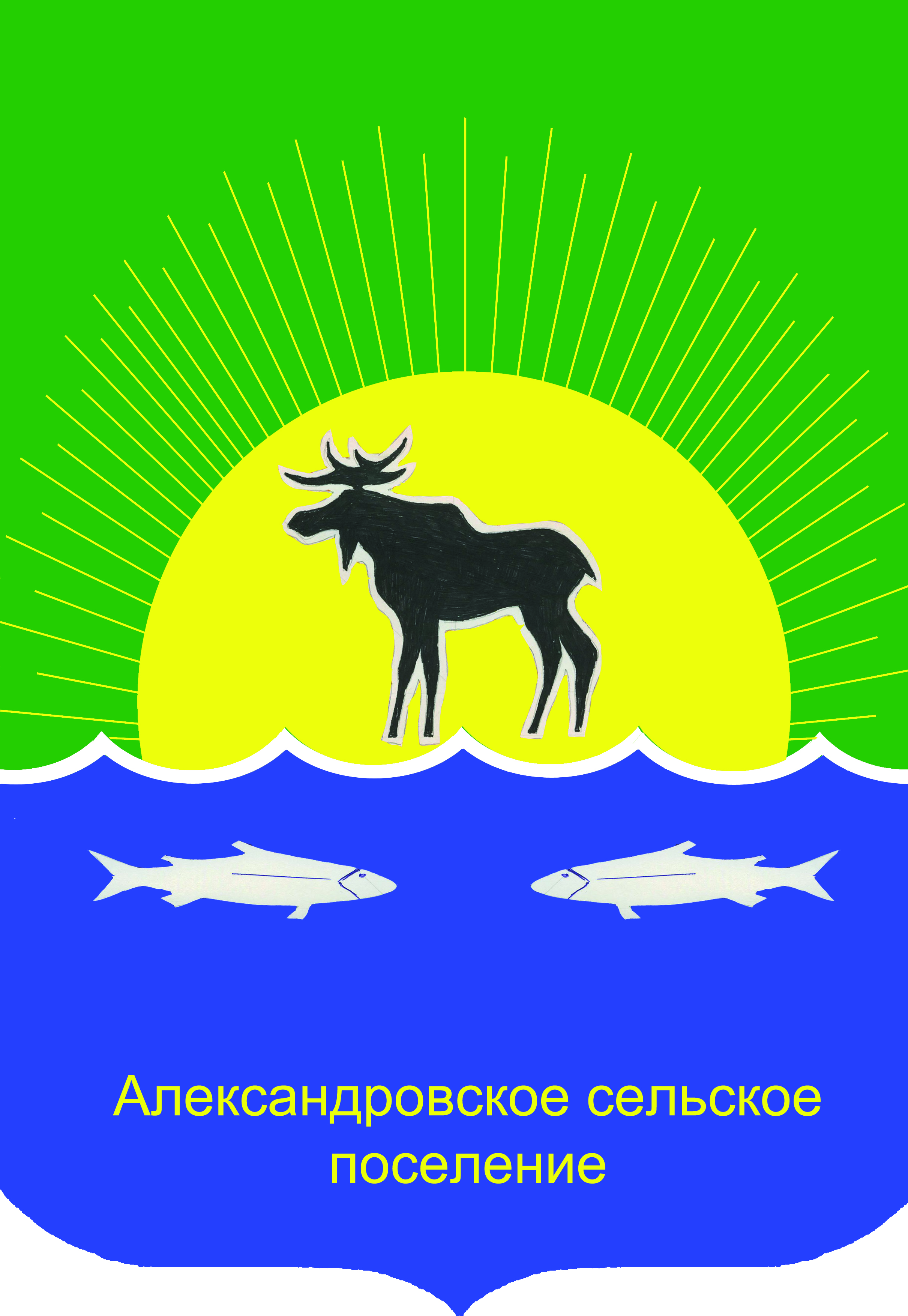 АДминистрация Александровского сельского ПОселенияПОСТАНОВЛЕНИЕ29.12.2022				                       	            		                     № 522Об организации работы по проведению профилактического мероприятия -  установке автономных дымовых пожарных извещателей в местах проживания семей, находящихся в социально опасном положении и трудной жизненной ситуации, многодетных семей на территории муниципального образования «Александровское сельское поселение»В соответствии с федеральными законами от 21 декабря 1994 года № 69-ФЗ «О пожарной безопасности», от 06 октября 2003 года № 131-ФЗ «Об общих принципах организации местного самоуправления в Российской Федерации», в целях предотвращения гибели людей при пожарах на территории МО «Александровское сельское поселение ПОСТАНОВЛЯЮ:1.Утвердить Порядок проведения профилактического мероприятия -установки автономных дымовых пожарных извещателей в местах проживания семей, находящихся в социально опасном положении и трудной жизненной ситуации, многодетных семей на территории муниципального образования «Александровское сельское поселение» в соответствии с Приложением № 1.2.Создать межведомственную рабочую группу по организации определения подлежащих оборудованию автономными пожарными извещателями мест проживания семей, находящихся в социально опасном положении и трудной жизненной ситуации, многодетных семей на территории муниципального образования «Александровское сельское поселение». 3.Утвердить состав межведомственной рабочей группы по организации определения подлежащих оборудованию автономными пожарными извещателями мест проживания семей, находящихся в социально опасном положении и трудной жизненной ситуации, многодетных семей на территории муниципального образования «Александровское сельское поселение» в соответствии с Приложением № 2.	4.Настоящее постановление вступает в силу на следующий день после его официального опубликования.	5.Разместить на официальном сайте Администрации Александровского сельского поселения в информационно-телекоммуникационной сети «Интернет» (http://alsadmsp.ru/).	6. Контроль за исполнением оставляю за собой.Глава Александровского сельского поселения                                  Подпись                                               Д.В. Пьянков Приложение №1к постановлениюАдминистрации Александровскогосельского поселенияот 29.12.2022 N 522ПОРЯДОКпроведения профилактического мероприятия - установки автономных дымовых пожарных извещателей в местах проживания семей, находящихся в социально опасном положении и трудной жизненной ситуации, многодетных семей на территории муниципального образования  «Александровское сельское поселение».1.	Настоящий Порядок разработан в целях реализации полномочий органов местного самоуправления по предотвращению гибели людей от пожаров путем проведения профилактического мероприятия - установки автономных дымовых пожарных извещателей (далее - пожарные извещатели) в жилых помещениях граждан, проживающих на территории муниципального образования «Александровское сельское поселение»2.	Пожарные извещатели устанавливаются в многоквартирных и индивидуальных жилых домах в местах проживания семей, находящихся в социально опасном положении и трудной жизненной ситуации, многодетных семей на территории муниципального образования «Александровское сельское поселение» (далее - семьи), в целях своевременного обнаружения пожаров или загораний в жилых помещениях. 3.	Установка пожарных извещателей осуществляется:1)	в жилых помещениях, занимаемых семьями, находящихся в социально опасном положении и трудной жизненной ситуации; 2)	в жилых помещениях, занимаемых многодетными семьями.4.	Для оборудования пожарными извещателями жилых помещений категорий, указанных в п. 3 настоящего Порядка, семье необходимо:1)	иметь постоянное место жительства на территории муниципального образования «Александровское сельское поселение» с подтверждением регистрации по месту жительства в жилых помещениях муниципального жилищного фонда либо принадлежащих ей на праве собственности;2)	предоставить согласие на обработку администрацией Александровского сельского поселения (далее – администрация) персональных данных членов семьи. Согласие оформляется в соответствии со статьей 9 Федерального закона от 27 июля 2006 года № 152-ФЗ «О персональных данных»;3)	предоставить согласие на установку пожарных извещателей;5.	Адресные списки семей, жилые помещения которых подлежат оснащению пожарными извещателями, актуализируются администрацией Александровского сельского поселения ежегодно до 01 апреля календарного года и представляются на согласование главы Александровского сельского поселения в соответствии с Приложением № 3 к Порядку.6.	Глава Александровского сельского поселения рассматривает поступившие списки и принимает решение о подлежащих оборудованию пожарными извещателями мест проживания семей, в пределах средств, предусмотренных в бюджете Александровского сельского поселения в текущем финансовом году.7.	 Межведомственная рабочая группа создается из представителей администрации Александровского сельского поселения, отдела опеки и попечительства Администрации Александровского района, ОНДиПР Александровского района, ОГКУ «ЦСПН Александровского района», управляющих компании, ТСЖ.8.	Межведомственная рабочая группа, на основании представленной информации, организует и проводит комиссионное обследование жилых помещений, занимаемых семьями, включенными в списки подлежащих оборудованию пожарными извещателями в текущем финансовом году.9.	Комиссионное обследование включает в себя:1)	рассмотрение поступивших документов;2)	проведение визуального и технического осмотра жилых помещений, занимаемых семьей;3) оформление отказа семьи от установки автономного пожарного извещателя, в соответствии с формой заявления согласно Приложению № 4 к Порядку;4)	при повторных рейдах осуществляется контроль наличия и исправности установленных пожарных извещателей;5) передачу после установки пожарных извещателей по акту приема-передачи имущества в безвозмездное пользование семье в соответствии с Приложением № 5 к Порядку.10.	После установки пожарных извещателей семья исключается из адресного списка семей, жилые помещения которых подлежат оснащению пожарными извещателями. В случае утраты пожарные извещатели повторно не устанавливаются.Приложение №2к постановлениюАдминистрации Александровскогосельского поселенияот 29.12.2022  N 522СОСТАВмежведомственной рабочей группы по организации определения подлежащих оборудованию автономными пожарными извещателями мест проживания семей, находящихся в социально опасном положении и трудной жизненной ситуации, многодетных семей на территории муниципального образования «Александровское сельское поселение» 	Приложение №3к постановлениюАдминистрации Александровскогосельского поселенияот 29.12.2022 N 522СПИСОК (ФОРМА)семей, жилые помещения которых подлежат оснащениюавтономными дымовыми пожарными извещателями в ________ годуПриложение №4к постановлениюАдминистрации Александровскогосельского поселенияот 29.12.2022  N 522ЗАЯВЛЕНИЕ (ФОРМА)Я, ______________________________________________________________, от установки автономных дымовых пожарных извещателей, на безвозмездной основе, в целях обеспечения пожарной безопасности в принадлежащем мне (моей семье) жилом помещении по адресу: __________________________________________________
_____________________________________________________________________________отказываюсь.Мне разъяснены требования пожарной безопасности, предусмотренные Федеральным законом Российской Федерации от 21.12.1994 № 69-ФЗ.Подпись заявителя ______________________ «___» ___________ 20___ г. Заявление принял «__» _____________ 20____ г.____________________________   ____________________ ___________________
          (должность специалиста)                        подпись                           ФИО Приложение №5к постановлениюАдминистрации Александровскогосельского поселенияот 29.12.2022 N 522Акт приема-передачи Администрация Александровского сельского поселения Александровского района Томской области (Томская область, Александровский район, с. Александровское ул. Лебедева,30), с одной стороны и гр-н (ка)_________________________________________________________________________________________________________________________________________________________________________,(указать Ф.И.О., адрес регистрации)с другой стороны, далее совместно именуемые "Стороны" при участи межведомственной рабочей группы, в целях обеспечения пожарной безопасности составили Акт о нижеследующем:1. Администрация Александровского сельского поселения передала гр-ну(ке) ____________________________________________________________________________________,(Ф.И.О.)а гр-н (ка) ___________________________________________________________________________(Ф.И.О.)принял автономный дымовой пожарный извещатель _____________ серийный номер ____________.2. Администрация Александровского сельского поселения гарантирует, что до подписания настоящего Акта автономный дымовой пожарный извещатель в каком-либо ином месте не устанавливался.3. Гражданин (ка) _______________________________________________________________ (Ф.И.О.)до подписания настоящего Акта детально осмотрел автономный дымовой пожарный извещатель.Состояние автономного дымового пожарного извещателя соответствует паспорту (вариант: не соответствует паспорту в части: ____________________. 4. При оформлении данного Акта автономный дымовой пожарный извещатель установлен в жилом помещении, расположенном по адресу ____________________________________________,(указать адрес)принадлежащем______________________________________________________________________.(указать Ф.И.О.)5. Стороны взаимных претензий не имеют.6. Межведомственная рабочая группа в составе:1. _______________________________________________________________________2._______________________________________________________________________3._______________________________________________________________________4._______________________________________________________________________5._______________________________________________________________________6._______________________________________________________________________7._______________________________________________________________________8._______________________________________________________________________9._______________________________________________________________________7. Настоящий Акт составлен в 2 (двух) экземплярах, один из которых находится в администрации Александровского сельского поселения, второй – у гражданина __________________________________________.                          (Ф.И.О.)Подписи Сторон№ п/пСостав комиссии1.Глава Александровского сельского поселения, руководитель рабочей группы2.Управляющий делами Администрации Александровского сельского поселения3.Специалист 1 категории по социальным вопросам и работе с населением Администрации Александровского сельского поселения4.Экономист (специалист по ЖКХ) Администрации Александровского сельского поселения5.Представитель отдела опеки и попечительства Администрации Александровского района (по согласованию)6.Представитель ОГКУ «ЦСПН Александровского района» (по согласованию)7.Представитель ОНДиПР Александровского района (по согласованию).8.Представитель управляющей компании (по согласованию)9.Представитель ТСЖ (по согласованию)№№ п/пФамилия, имя, отчествоКоличество членов семьи (чел.) Адрес проживания11234В администрацию Александровского сельского поселения от____________________________________________________________________________ (ФИО заявителя)зарегистрированного (ой) по адресу: _____________________________________________________________________________ дата рождения _________________________________ паспорт:серия ________ № ______________________________ выдан (когда и кем) _________________________________________________________________________________________________________ контактный телефон ____________________________с.Александровское "____"________ _____ г.Представитель администрации Александровского сельского поселенияЗаявитель:__________________/__________________ (подпись/Ф.И.О.)_____________________________________(дата)__________________/__________________ (подпись/Ф.И.О.)_____________________________________(дата)